ҠАРАР                                                                              РЕШЕНИЕОб отмене решения  Совета сельского поселения Зириклинский сельсовет муниципального района Шаранский район Республики Башкортостан «Об  утверждении Положения о муниципальном контроле  за использованием и охраной недр при добыче общераспространенных полезных ископаемых, а также при строительстве подземных сооружений, не связанных с добычей полезных ископаемых на территории сельского поселения Зириклинский сельсовет муниципального района Шаранский район Республики Башкортостан» №  27/197 от 28.05.2021 года В соответствии  со ст 17.1 ФЗ от 06.10.2003 №131-ФЗ « Об общих принципах организации местного самоуправления в Российской Федерации» и ФЗ от 11.06.2021 г № 170-ФЗ «О внесении изменений в отдельные законодательные акты Российской Федерации в связи с принятием ФЗ « О государственном контроле(надзоре) и муниципальном контроле в Российской Федерации» внесенным   в Закон РФ от 21.02.1992 № 2395-1 « О недрах» и в целях приведения в соответствие Решения Совета, Совет сельского поселения Зириклинский сельсовет муниципального района Шаранский район  Республики Башкортостан решил:1. Отменить решение Совета сельского поселения Зириклинский сельсовет муниципального района Шаранский район Республики Башкортостан «Об  утверждении Положения о муниципальном контроле  за использованием и охраной недр при добыче общераспространенных полезных ископаемых, а также при строительстве подземных сооружений, не связанных с добычей полезных ископаемых на территории сельского поселения Зириклинский сельсовет муниципального района Шаранский район Республики Башкортостан» № 27/197 от 28.05.2021 года. 2.Обнародовать настоящее решение на информационном стенде сельского поселения и разместить на официальном сайте сельского поселения Зириклинский сельсовет муниципального района Шаранский район Республики Башкортостан.3.Настоящее решение вступает в силу с момента принятия.4.Контроль за исполнением настоящего решения возложить на постоянную комиссию Совета муниципального района Шаранский район Республики Башкортостан по социальным вопросам, местному самоуправлению и охране правопорядка. Глава сельского поселения                                                  Р.С.Игдеевс.Зириклы21 декабря 2022 года№ 40/294БАШКОРТОСТАН РЕСПУБЛИКАҺЫШАРАН РАЙОНЫМУНИЦИПАЛЬ РАЙОНЫЕРЕКЛЕ АУЫЛ СОВЕТЫАУЫЛ БИЛӘМӘҺЕ СОВЕТЫ452641, Шаран районы, Ерекле ауылы, Дуслык урамы, 2Тел.(34769) 2-54-46, факс (34769) 2-54-45E-mail:zirikss@yandex.ru, http://zirikly.ruИНН 0251000711, ОГРН 1020200612948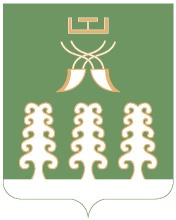  СОВЕТ СЕЛЬСКОГО ПОСЕЛЕНИЯЗИРИКЛИНСКИЙ СЕЛЬСОВЕТМУНИЦИПАЛЬНОГО РАЙОНАШАРАНСКИЙ РАЙОНАРЕСПУБЛИКИ БАШКОРТОСТАН452641, Шаранский район, с.Зириклы, ул.Дружбы, 2Тел.(34769) 2-54-46, факс (34769) 2-54-45E-mail:zirikss@yandex.ru, http://zirikly.ruИНН 0251000711, ОГРН 1020200612948